Tutorial E5 Coloring Fonts & Applying Fill Effects                                                                           (10 points)In Publisher, you can font ______________ and add _________________ effects to your text.Please circle the font color icon below: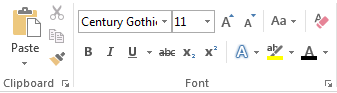 You can click on the font color icon _________________ to see all your color options.If you go down, under the scheme colors and standard colors, you will see an option for ______________ colors.Here, you can choose from a standard _______________ or use the __________________ tool.Let’s say I want to add more than just color, go back to the font color icon, and select _____________ effects.This will help you decide if you want to keep the same color you chose, or maybe you prefer a different ____________________.What tool allow you to add other cool effects to your text?